桃園市110學年度永平工商高級中等學校公開授課活動-教學活動設計單(授課者填寫)桃園市110學年度永平工商高級中等學校公開授課活動-照片(觀課者請學生協助拍攝,需有觀課教師在照片內)桃園市110學年度永平工商高級中等學校教師公開授課活動-自評表(授課者填寫)桃園市109學年度永平工商高級中等學校教師公開授課活動-觀課紀錄表(觀課者填寫)備註：一、請各位老師自行選填一週次進行公開授課(10/25~11/19) ，每位老師1場教學，2場觀摩他人。二、授課教師要填寫【附錄-2】教學活動設計單（電子檔）、【附錄-4】公開授課自評表；觀課教師要填寫【附錄-3】教師同儕學習活動照片、【附錄-5】公開授課觀課紀錄表給授課教師，由授課教師統整成一份資料上傳至教師教學歷程平台。以上各種表件如下。三、教學活動設計請於教學前兩週，回傳電子檔給實研組，並上傳至歷程平台。四、於12/10前上傳觀課資料至教師教學歷程平台。授課教師陳世專學習目標1. 能辨識課堂中所學的句型。2. 能主動參與討論。3. 能用所習得的英文字詞、句型，書寫課本題目。1. 能辨識課堂中所學的句型。2. 能主動參與討論。3. 能用所習得的英文字詞、句型，書寫課本題目。1. 能辨識課堂中所學的句型。2. 能主動參與討論。3. 能用所習得的英文字詞、句型，書寫課本題目。教學班級一餐一學習目標1. 能辨識課堂中所學的句型。2. 能主動參與討論。3. 能用所習得的英文字詞、句型，書寫課本題目。1. 能辨識課堂中所學的句型。2. 能主動參與討論。3. 能用所習得的英文字詞、句型，書寫課本題目。1. 能辨識課堂中所學的句型。2. 能主動參與討論。3. 能用所習得的英文字詞、句型，書寫課本題目。教學領域英語文學生先備經驗或教材分析1.已學過關係代名詞的種類2.已學過文法基本句型1.已學過關係代名詞的種類2.已學過文法基本句型1.已學過關係代名詞的種類2.已學過文法基本句型教學單元L3 Halloween Is Coming!學生先備經驗或教材分析1.已學過關係代名詞的種類2.已學過文法基本句型1.已學過關係代名詞的種類2.已學過文法基本句型1.已學過關係代名詞的種類2.已學過文法基本句型教材來源謳馨第一冊學生先備經驗或教材分析1.已學過關係代名詞的種類2.已學過文法基本句型1.已學過關係代名詞的種類2.已學過文法基本句型1.已學過關係代名詞的種類2.已學過文法基本句型教學日期   110年10 月 29  日第 4 節學生先備經驗或教材分析1.已學過關係代名詞的種類2.已學過文法基本句型1.已學過關係代名詞的種類2.已學過文法基本句型1.已學過關係代名詞的種類2.已學過文法基本句型教學活動教學活動教學活動教學活動時間評量方式複習舊課程複習關係代名詞的種類進行本課文法句型…N + who / which / that + V ……N + (who / whom / which / that ) + S + V …1.提問讓學-生熟悉本句型2.學生課本練習題作答習題練習學生練習習題並精熟本句型複習舊課程複習關係代名詞的種類進行本課文法句型…N + who / which / that + V ……N + (who / whom / which / that ) + S + V …1.提問讓學-生熟悉本句型2.學生課本練習題作答習題練習學生練習習題並精熟本句型複習舊課程複習關係代名詞的種類進行本課文法句型…N + who / which / that + V ……N + (who / whom / which / that ) + S + V …1.提問讓學-生熟悉本句型2.學生課本練習題作答習題練習學生練習習題並精熟本句型複習舊課程複習關係代名詞的種類進行本課文法句型…N + who / which / that + V ……N + (who / whom / which / that ) + S + V …1.提問讓學-生熟悉本句型2.學生課本練習題作答習題練習學生練習習題並精熟本句型520205回答正確答案正確寫出答案正確寫出答案寫出/回答正確答案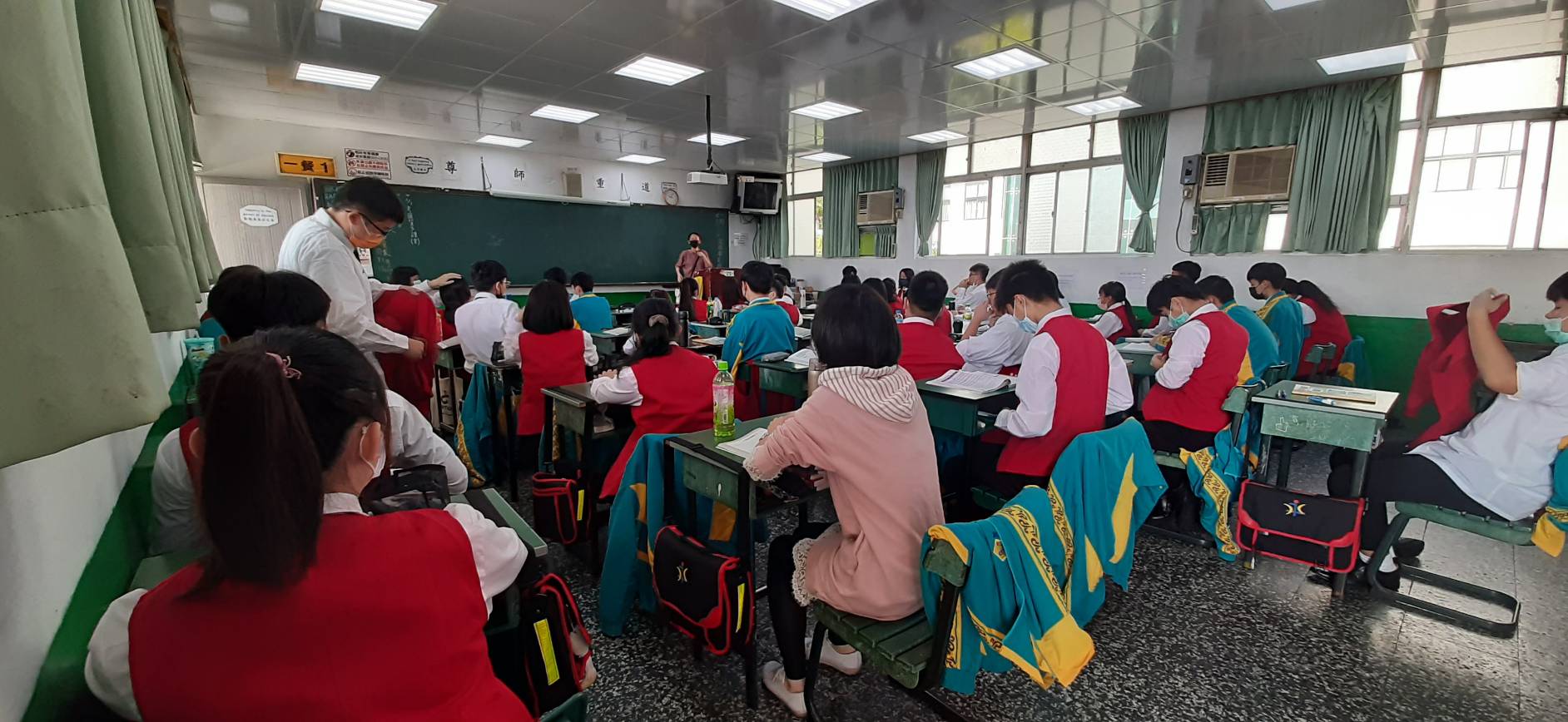 活動：公開授課         日期：110.10.29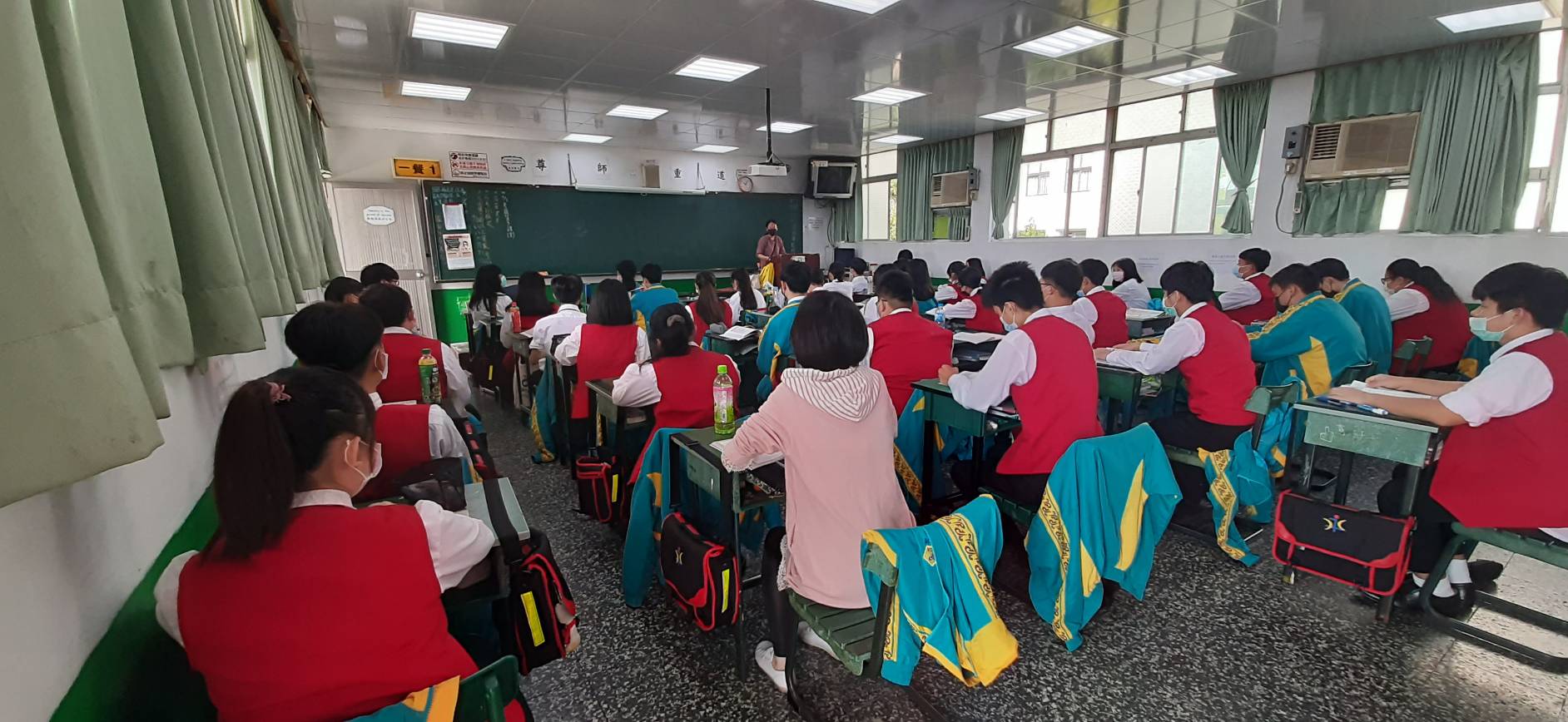 活動：教室觀察         日期：110.10.29觀課教師陳世專教學班級一餐一教學領域教學單元英語文英語文英語文教學內容L3 Halloween Is Coming!L3 Halloween Is Coming!L3 Halloween Is Coming!實際教學內容簡述教學活動學生表現學生表現實際教學內容簡述複習舊課程複習關係代名詞的種類進行本課文法句型…N + who / which / that + V ……N + (who / whom / which / that ) + S + V …1.提問讓學生熟悉本句型2.學生課本練習題作答習題練習學生練習習題並精熟本句型1.學生認真聽講2.學生正確回答問題1.學生認真聽講2.學生正確回答問題學習目標達成情形學生可以習得本課句型。學生可以習得本課句型。學生可以習得本課句型。自我省思板書書寫宜整齊時間掌控宜嚴謹複習舊課程讓學生多複習本句型板書書寫宜整齊時間掌控宜嚴謹複習舊課程讓學生多複習本句型板書書寫宜整齊時間掌控宜嚴謹複習舊課程讓學生多複習本句型同儕回饋後心得1. 適時地讓學生回答問題。合作學習。1. 適時地讓學生回答問題。合作學習。1. 適時地讓學生回答問題。合作學習。觀課教師李宜霏觀課日期110年 10月 29日教學班級一餐一一餐一一餐一教學領域教學單元英語文謳馨第一冊第三課 英語文謳馨第一冊第三課 英語文謳馨第一冊第三課 教學內容L3 Halloween Is Coming!L3 Halloween Is Coming!L3 Halloween Is Coming!教學觀察教學活動學生表現學生表現教學觀察1.透過複習結合舊經驗。2.透過討論，合作學習，回答本課相關問題與句型。1.學生能參與課堂活動。2.配合授課內容，學生能搶答回覆問題。3.學生能專心寫筆記。1.學生能參與課堂活動。2.配合授課內容，學生能搶答回覆問題。3.學生能專心寫筆記。優點透過合作學習，學生學習氣氛融洽課間走動，能注意到學生的學習狀況。透過合作學習，學生學習氣氛融洽課間走動，能注意到學生的學習狀況。透過合作學習，學生學習氣氛融洽課間走動，能注意到學生的學習狀況。回饋本課學習關係代名詞句型，透過不斷練習，學生可精熟本句型。本課學習關係代名詞句型，透過不斷練習，學生可精熟本句型。本課學習關係代名詞句型，透過不斷練習，學生可精熟本句型。觀課省思適時地讓學生回答問題。大量練習，精熟句型。合作學習。適時地讓學生回答問題。大量練習，精熟句型。合作學習。適時地讓學生回答問題。大量練習，精熟句型。合作學習。